 Protokoll fra styremøte i MH Nordland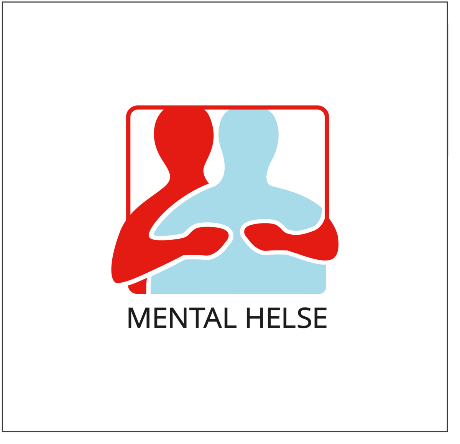                                                               TID: 24.10.23                                                              KL. 18.00-19.00                                                              STED: TEAMSTilstede: Vibeke Karlsen, Karl Johnny Karlsen, Ruth Pedersen, Arild Amundsen, Zoy Lillegård og Øystein Nordhuus. SAKER: 35/2023 Godkjenning av innkalling og saksliste. Enst.36/2023 Gjennomgang av protokoll fra styremøtet i September på Mo.  Enkel gjennomgang. Enst.  37/2023 Status økonomi. Reiseregninger og innbetalinger i forbindelse med årsmøtet i vår, er nesten i boks. Dette har tatt tid. Kasserer har sendt ut mange brev om sponsing. Har fått 1000,- kr., ellers så sier bedrifter at vi må være tidlig ute. Det de har satt av til sponsing går tidlig på året, så da vet vi det. Må være tidligere ute om vi skal være heldig å få noen midler. Ellers så er det kommet regning i forbindelse med regionmøtene, fylket må bet. kr. 10 000,- pr. møte. Status økonomi tatt til orientering. 38/2023 Ny nettside. Flere i styret har vært med på web opplæringen som har vært på teams, det virker som at det er blitt lettere, vi får se. Vi skal prøve å legge inn protokoller fortløpende under dokumenter, og så kan vi legge nye saker inn på sida. Leder etterlyste kalenderen som var der før, for å kunne følge med når lokallag har aktiviteter. Dette var noe han som hadde kurset skulle ta med videre, skjønte at det var noe som var bra for oss på fylket. Håper vi får det også inn på sida igjen. Ellers blir det vanskelig å følge med aktiviteten på fylket. Tatt til orientering.39/2023 Det er studieledersamling i Oslo 27.-29. okt., og Øystein møter. Han prøver å få hjelp til å søke funkismidler i forbindelse med ungdomskonferansen 4. nov. 40/2023 Status Ungdomskonferansen 4. nov. på Fauske hotell. Fått kontakt med Anna Cecilie Jentoft, landsleder LPP. Hun blir med under hele konferansen, gleder seg.  Leder MHN har laget et forslag til informasjon om MH. Paneldebatt tas på sparket ! Hotell; møterom, rom overnatting til de av styrets medlemmer, mat lør. Alt ok. Saltenposten lager en sak om konferansen. Zoy snakker også med Avisa Nordland, kanskje en av dem kan møte og være med oss denne dagen?Arild har vært rundt i hele Bodø og hengt opp plakater på VGS, Ungdomsskoler, DPS og ellers hvor det er aktuelt.  Leder ordner med logo og oppdatering av program. Vi tar så ut til de som møter.Vi har gjort alt vi kan, nå er det bare å håpe på at det kommer folk  41/2023 Høringer. Sendt 2 stk. En i forbindelse med nedleggelse av medikamentfritt tilbud, og en i forbindelse med fremtidig klinisk struktur for psykisk helse og rusklinikken. Begge UNN. Tatt til orientering. 42/2023 Eventuelt42-1. Lokallag som ligger på is. Når lokallag ligger på is skal de etter vedtektene overføre midlene som de har til fylket, som igjen skal oppbevare disse inntil en ev. ny oppstart. Dette ser vi ikke blir gjort, noe som ikke er bra praksis. Vi vil jobbe med dette fremover. Enst. 42-2: Søknad om velferdsmidler, frist 3. nov.23. Vi har hatt dialog rundt dette med velferdsmidler, og håper lokallag søker. Bare et lag har søkt til nå. Vedtak: Leder sender ut info om velferdsmidler til lokallagene i kveld 24.10.23, leder i samarbeid med kasserer søker så om disse midlene til MH innen frist. Enst. 42-3: Neste styremøte i Narvik 2. desember. Da får vi være på Rødekorshuset, og valgkomiteen blir sammen med oss. Vi kan også bruke rom i 2. etasje, slik at de kan trekke seg tilbake for å jobbe. Vi har en del saker som vi må ta med til dette møtet, blant annet dette med lokallag som er reg. i Brønnøysundreg. og som ikke er oppe og går. Noe må gjøres her, dette er ikke greit. Men først Fauske og konferanse Møtet slutt 19.15Referent Karl Johnny Karlsen